Зарегистрировано в Минюсте России 17 января 2013 г. N 26566МИНИСТЕРСТВО ЗДРАВООХРАНЕНИЯ РОССИЙСКОЙ ФЕДЕРАЦИИПРИКАЗот 7 ноября 2012 г. N 669нОБ УТВЕРЖДЕНИИ СТАНДАРТАСПЕЦИАЛИЗИРОВАННОЙ МЕДИЦИНСКОЙ ПОМОЩИ ДЕТЯМПРИ ЦИРРОЗЕ ПЕЧЕНИВ соответствии со статьей 37 Федерального закона от 21 ноября 2011 г. N 323-ФЗ "Об основах охраны здоровья граждан в Российской Федерации" (Собрание законодательства Российской Федерации, 2011, N 48, ст. 6724; 2012, N 26, ст. 3442, 3446) приказываю:Утвердить стандарт специализированной медицинской помощи детям при циррозе печени согласно приложению.МинистрВ.И.СКВОРЦОВАПриложениек приказу Министерства здравоохраненияРоссийской Федерацииот 7 ноября 2012 г. N 669нСТАНДАРТСПЕЦИАЛИЗИРОВАННОЙ МЕДИЦИНСКОЙ ПОМОЩИ ДЕТЯМПРИ ЦИРРОЗЕ ПЕЧЕНИКатегория возрастная: детиПол: любойФаза: любаяСтадия: любаяОсложнения: вне зависимости от осложненийВид медицинской помощи: специализированная медицинская помощьУсловия оказания медицинской помощи: стационарноФорма оказания медицинской помощи: плановаяСредние сроки лечения (количество дней): 21    Код по МКБ X <*>    Нозологические единицы       K74  Фиброз и цирроз печени1. Медицинские мероприятия для диагностики заболевания, состояния--------------------------------<1> Вероятность предоставления медицинских услуг или назначения лекарственных препаратов для медицинского применения (медицинских изделий), включенных в стандарт медицинской помощи, которая может принимать значения от 0 до 1, где 1 означает, что данное мероприятие проводится 100% пациентов, соответствующих данной модели, а цифры менее 1 - указанному в стандарте медицинской помощи проценту пациентов, имеющих соответствующие медицинские показания.2. Медицинские услуги для лечения заболевания, состояния и контроля за лечением3. Перечень лекарственных препаратов для медицинского применения, зарегистрированных на территории Российской Федерации, с указанием средних суточных и курсовых доз4. Кровь и ее компоненты5. Виды лечебного питания, включая специализированные продукты лечебного питания--------------------------------<*> Международная статистическая классификация болезней и проблем, связанных со здоровьем, X пересмотра.<**> Международное непатентованное или химическое наименование лекарственного препарата, а в случаях их отсутствия - торговое наименование лекарственного препарата.<***> Средняя суточная доза.<*****> Средняя курсовая доза.Примечания:1. Лекарственные препараты для медицинского применения, зарегистрированные на территории Российской Федерации, назначаются в соответствии с инструкцией по применению лекарственного препарата для медицинского применения и фармакотерапевтической группой по анатомо-терапевтическо-химической классификации, рекомендованной Всемирной организацией здравоохранения, а также с учетом способа введения и применения лекарственного препарата. При назначении лекарственных препаратов для медицинского применения детям доза определяется с учетом массы тела, возраста в соответствии с инструкцией по применению лекарственного препарата для медицинского применения.2. Назначение и применение лекарственных препаратов для медицинского применения, медицинских изделий и специализированных продуктов лечебного питания, не входящих в стандарт медицинской помощи, допускаются в случае наличия медицинских показаний (индивидуальной непереносимости, по жизненным показаниям) по решению врачебной комиссии (часть 5 статьи 37 Федерального закона от 21 ноября 2011 г. N 323-ФЗ "Об основах охраны здоровья граждан в Российской Федерации" (Собрание законодательства Российской Федерации, 2011, N 48, ст. 6724; 2012, N 26, ст. 3442, 3446)).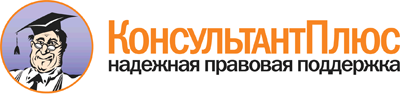  Приказ Минздрава России от 07.11.2012 N 669н
"Об утверждении стандарта специализированной медицинской помощи детям при циррозе печени"
(Зарегистрировано в Минюсте России 17.01.2013 N 26566) Документ предоставлен КонсультантПлюс

www.consultant.ru 

Дата сохранения: 21.07.2017 
 Прием (осмотр, консультация) врача-специалиста                           Прием (осмотр, консультация) врача-специалиста                           Прием (осмотр, консультация) врача-специалиста                           Прием (осмотр, консультация) врача-специалиста                                 Код        медицинской      услуги       Наименование медицинской             услуги             Усредненный    показатель       частоты    предоставления <1>Усредненный  показатель  кратности   применения B01.003.001    Осмотр (консультация)       врачом-анестезиологом-      реаниматологом первичный    0,8            1           B01.004.001    Прием (осмотр, консультация)врача-гастроэнтеролога      первичный                   0,5            1           B01.010.001    Прием (осмотр, консультация)врача - детского хирурга    первичный                   0,1            1           B01.029.001    Прием (осмотр, консультация)врача-офтальмолога первичный0,3            1           B01.031.001    Прием (осмотр, консультация)врача-педиатра первичный    0,5            1           Лабораторные методы исследования                                         Лабораторные методы исследования                                         Лабораторные методы исследования                                         Лабораторные методы исследования                                               Код        медицинской      услуги       Наименование медицинской             услуги             Усредненный    показатель       частоты    предоставления Усредненный  показатель  кратности   применения A08.05.001     Цитологическое исследование мазка костного мозга        (подсчет формулы костного   мозга)                      0,3            1           A09.05.007     Исследование уровня железа  сыворотки крови             1              1           A09.05.008     Исследование уровня         трансферрина сыворотки крови1              1           A09.05.012     Исследование уровня общего  глобулина в крови           1              1           A09.05.014     Исследование уровня         глобулиновых фракций в крови1              1           A09.05.016     Исследование уровня аммиака в крови                     1              1           A09.05.018     Исследование уровня мочевой кислоты в крови             0,2            1           A09.05.028     Исследование уровня         липопротеинов низкой        плотности                   0,5            1           A09.05.032     Исследование уровня общего  кальция в крови             0,5            1           A09.05.033     Исследование уровня         неорганического фосфора в   крови                       0,5            1           A09.05.034     Исследование уровня хлоридовв крови                     0,1            1           A09.05.037     Исследование концентрации   водородных ионов (pH) крови 0,6            1           A09.05.038     Исследование уровня         осмолярности (осмоляльности)крови                       0,6            1           A09.05.043     Исследование уровня         креатинкиназы в крови       0,2            1           A09.05.045     Исследование уровня амилазы в крови                     0,2            1           A09.05.054     Исследование уровня         сывороточных                иммуноглобулинов в крови    0,8            1           A09.05.054.001 Исследование уровня         сывороточного               иммуноглобулина E в крови   0,1            1           A09.05.055     Исследование уровня         тромбоцитарных факторов в   крови                       0,1            1           A09.05.056     Исследование уровня инсулинаплазмы крови                0,1            1           A09.05.058     Исследование уровня         паратиреоидного гормона в   крови                       0,1            1           A09.05.060     Исследование уровня общего  трийодтиронина (Т3) в крови 0,1            1           A09.05.062     Исследование уровня         свободного трийодтиронина   (Т3) в сыворотке крови      0,1            1           A09.05.064     Исследование уровня общего  тироксина (Т4) сыворотки    крови                       0,1            1           A09.05.065     Исследование тиреотропина   сыворотки крови             0,1            1           A09.05.066     Исследование уровня         соматотропного гормона в    крови                       0,1            1           A09.05.074     Исследование уровня         циркулирующих иммунных      комплексов в крови          0,5            1           A09.05.075     Исследование уровня         комплемента и его фракций в крови                       0,3            1           A09.05.077     Исследование уровня         церулоплазмина в крови      0,8            1           A09.05.082     Исследование уровня         эритропоэтина крови         0,1            1           A09.05.083     Исследование уровня         гликированного гемоглобина вкрови                       0,1            1           A09.05.089     Исследование уровня альфа-  фетопротеина в сыворотке    крови                       0,8            1           A09.05.099     Исследование уровня         аминокислотного состава и   концентрации аминокислот в  крови                       0,2            1           A09.05.117     Исследование уровня         тиреоглобулина в крови      0,1            1           A09.05.127     Исследование уровня общего  магния в сыворотке крови    0,3            1           A09.05.128     Исследование уровня         галактозы в крови           0,05           1           A09.05.184     Определение активности      фактора XII в сыворотке     крови                       0,2            1           A09.05.185     Определение активности      фактора XI в сыворотке крови0,2            1           A09.05.186     Определение активности      фактора X в сыворотке крови 0,2            1           A09.05.187     Определение активности      фактора IX в сыворотке крови0,2            1           A09.05.188     Определение активности      фактора VIII в сыворотке    крови                       0,2            1           A09.05.189     Определение активности      фактора VII в сыворотке     крови                       0,2            1           A09.05.190     Определение активности      фактора V в сыворотке крови 0,2            1           A09.19.001     Исследование кала на скрытуюкровь                       0,5            1           A12.05.005     Определение основных групп  крови (A, B, 0)             0,8            2           A12.05.006     Определение резус-          принадлежности              0,8            2           A12.05.016     Исследование свойств сгусткакрови                       0,1            1           A12.05.021     Исследование                продолжительности жизни     эритроцитов                 0,1            1           A12.05.026     Исследование уровня         кислорода крови             0,3            1           A12.05.032     Исследование уровня         углекислого газа в крови    0,3            1           A12.06.010     Исследование антител к      антигенам ядра клетки и ДНК 1              1           A12.06.016     Проведение серологической   реакции на различные        инфекции, вирусы            1              1           A12.06.035     Исследование антител к      антигенам митохондрий в     крови                       1              1           A12.06.037     Исследование антител к      цитоплазме нейтрофилов в    крови                       1              1           A12.15.001     Исследование обмена глюкозы 0,5            1           B03.005.006    Коагулограмма               (ориентировочное            исследование системы        гемостаза)                  1              1           B03.016.003    Общий (клинический) анализ  крови развернутый           1              2           B03.016.004    Анализ крови биохимический  общетерапевтический         1              2           B03.016.006    Анализ мочи общий           1              2           B03.016.010    Копрологическое исследование0,6            1           Инструментальные методы исследования                                     Инструментальные методы исследования                                     Инструментальные методы исследования                                     Инструментальные методы исследования                                           Код        медицинской      услуги       Наименование медицинской             услуги             Усредненный    показатель       частоты    предоставления Усредненный  показатель  кратности   применения A03.16.001     Эзофагогастродуоденоскопия  0,7            1           A04.03.003     Ультразвуковая денситометрия0,3            1           A04.10.002     Эхокардиография             0,5            1           A04.14.002.001 Ультразвуковое исследование желчного пузыря с           определением его            сократимости                0,8            1           A04.16.001     Ультразвуковое исследование органов брюшной полости     (комплексное)               1              1           A04.28.002.001 Ультразвуковое исследование почек                       0,3            1           A05.10.006     Регистрация                 электрокардиограммы         1              1           A05.14.001     Магнитно-резонансная        томография органов брюшной  полости                     0,5            1           A05.15.002     Магнитно-резонансная        холангиопанкреатография     0,2            1           A05.30.005.001 Магнитно-резонансная        томография брюшной полости свнутривенным                контрастированием           0,3            1           A06.03.032     Рентгенография кисти руки   0,3            1           A06.03.061.001 Рентгеноденситометрия       поясничного отдела          позвоночника                0,3            1           A06.09.007     Рентгенография легких       0,5            1           A06.14.007     Ретроградная                холангиопанкреатография     (РХПГ)                      0,05           1           A06.16.001.002 Рентгеноскопия пищевода с   контрастным веществом       0,1            1           A06.30.005     Компьютерная томография     органов брюшной полости     0,5            1           A06.30.005.003 Компьютерная томография     органов брюшной полости с   внутривенным болюсным       контрастированием           0,3            1           A06.30.005.004 Спиральная компьютерная     томография органов брюшной  полости с внутривенным      болюсным контрастированием, мультипланарной и трехмернойреконструкцией              0,1            1           A07.14.002     Сцинтиграфия печени         0,3            1           A07.14.002.001 Сцинтиграфия печени и       желчевыводящих путей        динамическая                0,3            1           A08.14.001     Морфологическое исследованиепрепарата тканей печени     0,8            1           A11.05.002     Получение цитологического   препарата костного мозга    путем пункции               0,1            1           A11.12.001     Катетеризация подключичной идругих центральных вен      0,4            1           A12.12.004     Суточное мониторирование    артериального давления      0,3            1           Прием (осмотр, консультация) и наблюдение врача-специалиста              Прием (осмотр, консультация) и наблюдение врача-специалиста              Прием (осмотр, консультация) и наблюдение врача-специалиста              Прием (осмотр, консультация) и наблюдение врача-специалиста                    Код        медицинской      услуги       Наименование медицинской             услуги             Усредненный    показатель       частоты    предоставления Усредненный  показатель  кратности   применения B01.003.002    Осмотр (консультация)       врачом-анестезиологом-      реаниматологом повторный    0,8            1           B01.003.003    Суточное наблюдение врачом- анестезиологом-             реаниматологом              0,1            3           B01.003.003    Суточное наблюдение врачом- анестезиологом-             реаниматологом              0,05           5           B01.004.003    Ежедневный осмотр врачом-   гастроэнтерологом с         наблюдением и уходом        среднего и младшего         медицинского персонала в    отделении стационара        0,95           20          B01.010.002    Прием (осмотр, консультация)врача - детского хирурга    повторный                   0,8            1           B01.010.003    Ежедневный осмотр врачом -  детским хирургом с          наблюдением и уходом        среднего и младшего         медицинского персонала в    отделении стационара        0,05           15          B01.020.001    Прием (осмотр, консультация)врача по лечебной           физкультуре                 1              1           B01.054.001    Осмотр (консультация) врача-физиотерапевта              1              1           Наблюдение и уход за пациентом медицинскими работниками со средним       (начальным) профессиональным образованием                                Наблюдение и уход за пациентом медицинскими работниками со средним       (начальным) профессиональным образованием                                Наблюдение и уход за пациентом медицинскими работниками со средним       (начальным) профессиональным образованием                                Наблюдение и уход за пациентом медицинскими работниками со средним       (начальным) профессиональным образованием                                      Код        медицинской      услуги       Наименование медицинской             услуги             Усредненный    показатель       частоты    предоставления Усредненный  показатель  кратности   применения B03.003.005    Суточное наблюдение         реанимационного пациента    0,05           5           Лабораторные методы исследования                                         Лабораторные методы исследования                                         Лабораторные методы исследования                                         Лабораторные методы исследования                                               Код        медицинской      услуги       Наименование медицинской             услуги             Усредненный    показатель       частоты    предоставления Усредненный  показатель  кратности   применения A09.05.007     Исследование уровня железа  сыворотки крови             1              2           A09.05.008     Исследование уровня         трансферрина сыворотки крови1              2           A09.05.012     Исследование уровня общего  глобулина в крови           1              2           A09.05.014     Исследование уровня         глобулиновых фракций в крови0,5            2           A09.05.016     Исследование уровня аммиака в крови                     1              2           A09.05.018     Исследование уровня мочевой кислоты в крови             0,2            2           A09.05.022     Исследование уровня         свободного и связанного     билирубина в крови          1              2           A09.05.032     Исследование уровня общего  кальция в крови             0,7            2           A09.05.033     Исследование уровня         неорганического фосфора в   крови                       0,2            2           A09.05.034     Исследование уровня хлоридовв крови                     0,1            2           A09.05.037     Исследование концентрации   водородных ионов (pH) крови 0,6            2           A09.05.038     Исследование уровня         осмолярности (осмоляльности)крови                       0,6            2           A09.05.043     Исследование уровня         креатинкиназы в крови       0,2            2           A09.05.044.001 Исследование уровня гамма-  глютамилтранспетидазы крови 1              2           A09.05.045     Исследование уровня амилазы в крови                     0,2            2           A09.05.046     Исследование уровня щелочнойфосфатазы в крови           1              2           A09.05.054     Исследование уровня         сывороточных                иммуноглобулинов в крови    0,8            2           A09.05.055     Исследование уровня         тромбоцитарных факторов в   крови                       0,1            2           A09.05.074     Исследование уровня         циркулирующих иммунных      комплексов в крови          0,5            2           A09.05.127     Исследование уровня общего  магния в сыворотке крови    0,3            2           A09.05.209     Исследование уровня         прокальцитонина в крови     0,4            2           A12.05.009     Прямой антиглобулиновый тест(прямая проба Кумбса)       0,6            2           A12.06.011     Проведение реакции          Вассермана (RW)             0,5            2           A12.06.019     Исследование ревматоидных   факторов в крови            0,2            2           A12.15.001     Исследование обмена глюкозы 0,1            2           A12.26.002     Очаговая проба с            туберкулином                0,3            2           B03.005.006    Коагулограмма               (ориентировочное            исследование системы        гемостаза)                  1              1           B03.016.003    Общий (клинический) анализ  крови развернутый           1              2           B03.016.004    Анализ крови биохимический  общетерапевтический         1              2           B03.016.006    Анализ мочи общий           1              2           B03.016.010    Копрологическое исследование1              2           Инструментальные методы исследования                                     Инструментальные методы исследования                                     Инструментальные методы исследования                                     Инструментальные методы исследования                                           Код        медицинской      услуги       Наименование медицинской             услуги             Усредненный    показатель       частоты    предоставления Усредненный  показатель  кратности   применения A03.16.001     Эзофагогастродуоденоскопия  0,1            1           A04.10.002     Эхокардиография             0,3            1           A04.16.001     Ультразвуковое исследование органов брюшной полости     (комплексное)               0,5            1           A04.30.004     Ультразвуковое определение  жидкости в брюшной полости  0,5            1           A05.10.006     Регистрация                 электрокардиограммы         0,3            1           A06.09.007     Рентгенография легких       0,6            1           A12.12.004     Суточное мониторирование    артериального давления      0,3            1           Хирургические, эндоскопические, эндоваскулярные и другие методы лечения, требующие анестезиологического и/или реаниматологического сопровождения  Хирургические, эндоскопические, эндоваскулярные и другие методы лечения, требующие анестезиологического и/или реаниматологического сопровождения  Хирургические, эндоскопические, эндоваскулярные и другие методы лечения, требующие анестезиологического и/или реаниматологического сопровождения  Хирургические, эндоскопические, эндоваскулярные и другие методы лечения, требующие анестезиологического и/или реаниматологического сопровождения        Код        медицинской      услуги       Наименование медицинской             услуги             Усредненный    показатель       частоты    предоставления Усредненный  показатель  кратности   применения A03.16.001.001 Эзофагогастродуоденоскопия сэлектрокоагуляцией          кровоточащего сосуда        0,05           1           A11.14.001     Чрескожная биопсия печени   0,7            1           A11.14.003     Биопсия печени при помощи   лапароскопии                0,1            1           A16.16.008     Инъекция в пищеводные       варикозные расширения       0,05           1           A16.16.009     Перевязка кровеносных       сосудов в пищеводе          0,05           1           B01.003.004    Анестезиологическое пособие (включая раннее             послеоперационное ведение)  0,8            1           Немедикаментозные методы профилактики, лечения и медицинской             реабилитации                                                             Немедикаментозные методы профилактики, лечения и медицинской             реабилитации                                                             Немедикаментозные методы профилактики, лечения и медицинской             реабилитации                                                             Немедикаментозные методы профилактики, лечения и медицинской             реабилитации                                                                   Код        медицинской      услуги       Наименование медицинской             услуги             Усредненный    показатель       частоты    предоставления Усредненный  показатель  кратности   применения A18.05.001     Плазмаферез                 0,1            1           A18.30.002     Энтеросорбция               0,3            1           A19.14.001     Лечебная физкультура при    заболеваниях печени,        желчного пузыря и           желчевыводящих путей        0,3            10          A20.14.002     Воздействие лечебной грязью при заболеваниях печени и   желчевыводящих путей        0,1            7           A20.14.003     Воздействие парафином       (озокеритом) при            заболеваниях печени и       желчевыводящих путей        0,1            7           A22.14.002     Воздействие ультразвуком призаболеваниях печени и       желчевыводящих путей        0,3            7            Код        Анатомо-        терапевтическо-        химическая        классификация      Наименование   лекарственного  препарата <**>  Усредненный    показатель       частоты    предоставления  Единицы измерения СCД  <***>  СКД  <****>A02BC Ингибиторы          протонового насоса  0,6            Омепразол       мг       40    800    A02BX Другие препараты    для лечения         язвенной болезни    желудка и           двенадцатиперстной  кишки и             гастроэзофагальной  рефлюксной болезни  0,3            Висмута трикалиядицитрат        мг       360   2520   A03AD Папаверин и его     производные         0,3            Дротаверин      мг       60    840    A05AA Препараты желчных   кислот              0,9            Урсодезоксихоле-вая кислота     мг       500   10000  Урсодезоксихоле-вая кислота     мг       200   4000   A05BA Препараты для       лечения заболеваний печени              0,6            Орнитин         г        9     63     Фосфолипиды     мг       900   18000  A06AD Осмотические        слабительные        средства            0,4            Лактулоза       мл       30    600    A07FA Противодиарейные    микроорганизмы      0,6            Бифидобактерии +Лактобактерии   Е        50    500    A09AA Ферментные          препараты           0,4            Панкреатин      ЕД       20000 420000 A11HA Другие витаминные   препараты           0,6            Витамин E       мг       7     140    A12CX Другие минеральные  вещества            1              Калия и магния  аспарагинат     мг       175 + 175   3500 + 3500   Калия и магния  аспарагинат     мл       20    100    A16AA Аминокислоты и их   производные         0,8            Адеметионин     мг       400   8000   A16AX Прочие препараты    для лечения         заболеваний         желудочно-кишечного тракта и нарушений  обмена веществ      0,4            Тиоктовая       кислота         мг       75    1500   B01AB Группа гепарина     0,2            Гепарин натрия  ME       20000 200000 B02BA Витамин K           0,8            Менадиона натриябисульфит       мг       10    100    B05AA Кровезаменители и   препараты плазмы    крови               0,5            Альбумин        человека        мл       200   1400   Плазма крови    человека        доз      1     3      B05BA Растворы для        парентерального     питания             0,1            Жировые эмульсиидля             парентерального питания         мл       200   1000   B05BB Растворы, влияющие  на водно-           электролитный       баланс              0,4            Натрия хлорида  раствор сложный [Калия хлорид + Кальция хлорид +Натрия хлорид]  мг       400   1,2    B05CX Другие              ирригационные       растворы            0,2            Декстроза       г        400   4000   C03CA Сульфонамиды        0,1            Фуросемид       мг       40    800    C03DA Антагонисты         альдостерона        0,4            Спиронолактон   мг       40    800    C04AD Производные пурина  0,5            Пентоксифиллин  г        0,3   6      H02AB Глюкокортикоиды     1              Метилпреднизолонмг       20    420    Метилпреднизолонмг       40    800    Преднизолон     мг       80    1680   J01CR Комбинации          пенициллинов,       включая комбинации  с ингибиторами      бета-лактамаз       0,2            Амоксициллин +  [Клавулановая   кислота]        г        1     10     J01DH Карбапенемы         0,2            Меропенем       мг       1500  21000  J01FA Макролиды           0,6            Азитромицин     мг       500   25000  Кларитромицин   г        0,5   5      J01MA Фторхинолоны        0,2            Ципрофлоксацин  г        1,5   10,5   J02AC Производные         триазола            0,2            Флуконазол      г        0,4   4      J06BA Иммуноглобулины     нормальные          человеческие        0,1            Иммуноглобулин  человека        нормальный      мл       32    224    L01AA Аналоги азотистого  иприта              0,1            Циклофосфамид   мг       75    1575   L04AD Ингибиторы          кальциневрина       0,1            Циклоспорин     мг       200   4000   L04AX Другие              иммунодепрессанты   0,5            Азатиоприн      мг       30    630    M01AE Производные         пропионовой кислоты 0,6            Ибупрофен       мкг      100   500    Кетопрофен      мг       200   600    M01CC Пеницилламин и      подобные препараты  0,2            Пеницилламин    г        0,4   8,4    N01AB Галогенированные    углеводороды        0,8            Изофлуран       мл       40    40     Севофлуран      мл       50    50     N01AH Опиоидные           анальгетики         0,12           Тримеперидин    мг       1     1      Фентанил        мл       7     7      N01AX Препараты для общей анестезии           0,6            Кетамин         мг       500   500    Пропофол        мг       100   100    N02AX Анальгетики со      смешанным           механизмом действия 0,2            Трамадол        мг       200   4200   N02BE Анилиды             0,2            Парацетамол     мг       500   1500   N06BX Другие              психостимуляторы и  ноотропные          препараты           0,5            Глицин          мг       1,5   30     R05CB Муколитические      препараты           0,3            Ацетилцистеин   г        0,4   4      V06DD Аминокислоты,       включая комбинации  с полипептидами     0,1            Аминокислоты дляпарентерального питания         мл       200   2000    Наименование компонента           крови          Усредненный показатель частоты        предоставления         Единицы измерения ССД <***>  СКД <****>Эритроциты с удаленным   лейкотромбоцитарным слоем0,1                           доза     1    2      Наименование вида лечебного питания   Усредненный показатель частоты             предоставления           КоличествоОсновной вариант стандартной диеты   0,3                                21        Вариант диеты с механическим и       химическим щажением                  0,3                                21        Вариант диеты с пониженным           количеством белка (низкобелковая     диета)                               0,4                                21        